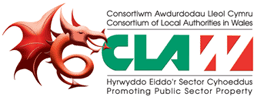 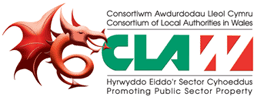 CLAW Leadership Board Meeting10.00am – 12.00pm Tuesday 10th May 2022
Microsoft Teams MeetingAgendaWelcome / Apologies / Introductions (Dave)

Minutes of the last meeting (15th February) (Dave)
Accuracy and Matters Arising/Actions not already on the agenda 
Updates from Sub-Groups 

Ystadau Cymru update (Jonathan)

CEWales update (Cat)

	Future Meeting Themes (Dave)

Finances (Joanne Norman)

Summary & Actions of meeting (Dave/Sue)

Dates for future meetings
13th September 10am
10th November 10am (AGM & Conference)14th February 2023 10am 
AOB